Hrazeno z: 			 	 Číslo dohody:  Dohoda o provedení práce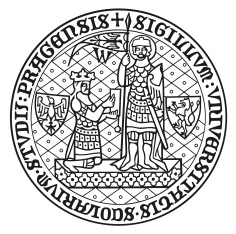 uzavřená podle ZP meziUniverzitou Karlovou, Fakultou sociálních věd, Praha 1, Smetanovo nábřeží 6 (dále jen zaměstnavatel)zastoupenou PhDr. Jakubem Končelíkem, Ph.D., děkana p. (titul, jméno, příjmení):                   Rodné jméno: Zdravotní pojišťovna v ČR: Kontakt (e-mail, mobil): Bydliště: Datum narození: Rodné číslo:  Místo narození:  Státní příslušnost: 						   V případě zaměstnávání cizince nebo českého občana žijícího v zahraničí, vyplňte přílohu č. 1, která je nedílnou součástí.Zaměstnanec se zavazuje vykonávat pro zaměstnavatele: tento pracovní úkol:    Zařazení dle číselníku CZ - ISCO: Vzdělání: Místo výkonu práce: Pracovní úkol bude vykonán v době od    do     celkový předpokládaný časový rozsah nepřesáhne    hodin.Za provedení sjednané práce v odpovídající kvalitě bude pracovníkovi proplacena odměna ve výši      Kč za hodinu. Celkem maximálně   Kč.Zaměstnanec souhlasí, aby výše uvedená osobní data byla použita pro plnění úkolů uložených zákonem č.101/2000 Sb., o ochraně osobních údajů.Pracovník byl seznámen s předpisy vztahujícími se ke sjednané práci, zejména k zajištění bezpečnosti a ochrany zdraví při práci a zaměstnavatel se zavazuje vytvořit zaměstnanci vhodné podmínky pro sjednanou práci.Odměna za pracovní činnost vykonávanou podle této dohody bude vyplácena ve stanoveném termínu pro výplatu mezd na základě předloženého vyúčtování odměny za práci potvrzeného odpovědným pracovníkem na účet číslo: CIZINCI:     IBAN:     SWIFT CODE: Název a adresa peněžního ústavu: Případná další ustanovení: V ostatním platí pro tuto dohodu příslušná ustanovení zákoníku práce.Tato dohoda byla vypracována ve dvou vyhotoveních.9.  Zaměstnanec bere na vědomí, že dle ustanovení zákona č. 365/2011 Sb., kterým se mění zákoník práce, zákon o nemocenském pojištění a zákon o veřejném zdravotním pojištění, se stává účastníkem, tj. plátcem, sociálního a zdravotního pojištění, jestliže je mu zúčtován souhrnný započitatelný příjem v částce vyšší než 10 000,- Kč za kalendářní měsíc ze všech dohod o provedení práce u téhož zaměstnavatele, tj. na všech fakultách a dalších součástech Univerzity Karlovy v Praze.Dne: 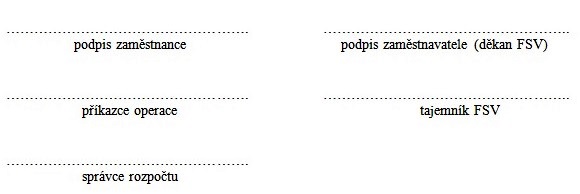 Příloha č. 1 k dohodě o provedení práceDalší údaje o cizinci nebo českém občanovi žijícího v zahraničí v dohodě neuvedené:Číslo dokladu prokazujícího totožnost: Typ dokladu: (I – průkaz totožnosti; P – pas; D – řidičský průkaz; O – ostatní)Stát, který doklad vydal: Stát daňové rezidence: Číslo daňové identifikace ve státě daňové rezidence: Typ daňové identifikace: (daňový identifikátor používaný v zemi daňové rezidence: např. R – rodné číslo; D – daňové identifikační číslo; S – číslo sociálního pojištění; J – jiné)